АДМИНИСТРАЦИЯ ВОРОБЬЕВСКОГО 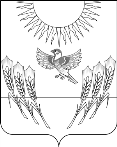 МУНИЦИПАЛЬНОГО РАЙОНА ВОРОНЕЖСКОЙ ОБЛАСТИП О С Т А Н О В Л Е Н И Еот  14    декабря 2018 г.   №    650  	   	            с. ВоробьевкаВ соответствии соглашением между департаментом природных ресурсов и экологии Воронежской области и администрацией Воробьевского муниципального района от 06.07.2018 г.  №20612000-1-2018-005 «О  предоставлении субсидии бюджету Воробьевского муниципального  района Воронежской области из бюджета Воронежской области» (далее - Соглашение), администрация  Воробьевского муниципального  района п о с т а н о в л я е т:1. Внести в пункт 3. Порядка расходования средств субсидии поступившей в бюджет Воробьевского муниципального района из бюджета Воронежской области на софинансирование реализации проектных решений «Капитальный ремонт гидротехнических сооружений пруда на балке Ломовская Березовского сельского поселения Воробьевского муниципального района Воронежской области» на 2018 год, утвержденный постановлением администрации Воробьевского муниципального района от 03.12.2018 г. № 631следующие  изменения:- цифры «3 500 000,00» заменить цифрами «3 507 350,00»;- цифры 3 494 000,00 заменить цифрами «3 500 000,00»;- цифры «6 000,00» заменить цифрами «7 350,00».2. Контроль за исполнением настоящего постановления возложить на заместителя главы администрации муниципального района - начальника отдела  по строительству, архитектуре, транспорту и ЖКХ Гриднева Д.Н.Глава администрации муниципального района                          			М.П.ГордиенкоРуководитель финансового отдела 					О.Т.ШмыковаНачальник юридического отдела 						В.Г.КамышановО внесении изменений в постановление администрации Воробьевского муниципального района от 03.12.2018 г. № 631 